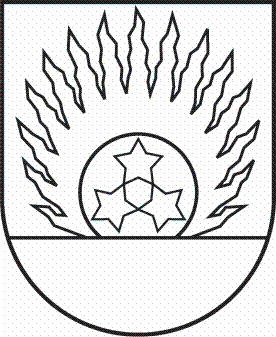 LATVIJAS REPUBLIKAOZOLNIEKU NOVADSOZOLNIEKU NOVADA DOMEReģ. Nr. , Stadiona iela 10, Ozolnieki, Ozolnieku pagasts, Ozolnieku novads, LV 3018 Tālr.63028876, 63084721, e-pasts: ozolnieki@ozolnieki.lv, www.ozolnieki.lv_____________________________________________________________________________________________NORAKSTSDOMES SĒDES LĒMUMS Nr.3Stadiona iela 10, Ozolnieki, Ozolnieku pagasts, Ozolnieku novads 2020.gada 12.martā							protokols Nr.5Par Ozolnieku novada teritorijas plānojumuAr Ozolnieku novada domes 2018.gada 12.aprīļa lēmumu Nr.4 „Par Ozolnieku novada teritorijas plānojuma izstrādi” tika uzsākta Ozolnieku novada teritorijas plānojuma izstrāde.Ar Vides pārraudzības valsts biroja 2018.gada 11.jūlija lēmumu Nr.4-02/36 “Par stratēģiskā ietekmes uz vidi novērtējuma procedūras piemērošanu” tika uzsākta Ozolnieku novada teritorijas plānojuma stratēģiskā ietekmes uz vidi pārskata izstrāde.Ar Ozolnieku novada domes 2019.gada 18.aprīļa lēmumu Nr.5 „Par Ozolnieku novada teritorijas plānojuma izstrādi” tika uzsākta Ozolnieku novada teritorijas plānojuma 1.redakcijas un Ozolnieku novada teritorijas plānojuma stratēģiskā ietekmes uz vidi pārskata publiskā apspriešana.Ar Ozolnieku novada domes 2019.gada 20.jūnija lēmumu Nr.7 „Par Ozolnieku novada teritorijas plānojuma un Ozolnieku novada teritorijas plānojuma stratēģiskā ietekmes uz vidi pārskata pilnveidošanu” tika uzsākta Ozolnieku novada teritorijas plānojuma 1.redakcijas un Ozolnieku novada teritorijas plānojuma stratēģiskā ietekmes uz vidi pārskata pilnveidošana atbilstoši iestāžu saņemtajiem nosacījumiem un iedzīvotāju priekšlikumiem.Ar Ozolnieku novada domes 2019.gada 26.septembra lēmumu Nr.11 „Par Ozolnieku novada teritorijas plānojuma pilnveidotās redakcijas un Ozolnieku novada teritorijas plānojuma stratēģiskā ietekmes uz vidi pārskata nodošanu publiskajai apspriešanai un atzinumu saņemšanai” tika uzsākta Ozolnieku novada teritorijas plānojuma pilnveidotās 2.0. redakcijas un Ozolnieku novada teritorijas plānojuma stratēģiskā ietekmes uz vidi pārskata pilnveidotās redakcijas publiskā apspriešana.Ar Ozolnieku novada domes 2019.gada 19.decembra lēmumu Nr.16 „Par Ozolnieku novada teritorijas plānojuma redakcijas pilnveidošanu” tika uzsākta Ozolnieku novada teritorijas plānojuma 2.0. redakcijas un Ozolnieku novada teritorijas plānojuma stratēģiskā ietekmes uz vidi pārskata pilnveidošana atbilstoši iestāžu saņemtajiem nosacījumiem un iedzīvotāju priekšlikumiem.Ar Ozolnieku novada domes 2020.gada 23.janvāra lēmumu Nr.13 „Par Ozolnieku novada teritorijas plānojuma pilnveidotās 3.0 redakcijas nodošanu publiskajai apspriešanai un atzinumu saņemšanai” tika uzsākta Ozolnieku novada teritorijas plānojuma pilnveidotās 3.0. redakcijas un Ozolnieku novada teritorijas plānojuma stratēģiskā ietekmes uz vidi pārskata publiskā apspriešana.Ozolnieku novada teritorijas plānojuma pilnveidotās 3.0 redakcijas un Ozolnieku novada teritorijas plānojuma stratēģiskā ietekmes uz vidi pārskata publiskā apspriešana tika veikta 4 nedēļas, no 2020.gada 4.februāra līdz 2020.gada 3.martam, publiskās apspriešanas sanāksme tika organizēta 2020.gada 11.februārī. Publiskās apspriešanas laikā nav saņemti iestāžu priekšlikumi plānojuma pilnveidošanai, saņemts viens iedzīvotāju iesniegums. Pārskats par teritorijas plānojuma izstrādi un publisko apspriešanu pielikumā Nr. 2.Ozolnieku novada pašvaldības Attīstības un projektu daļā ir iesniegta sagatavotā Ozolnieku novada teritorijas plānojuma galīgā redakcija un Ozolnieku novada teritorijas plānojuma stratēģiskā ietekmes uz vidi pārskata galīgā redakcija.Saskaņā ar Ministru kabineta 2014.gada 14.oktobra noteikumu Nr.628 „Noteikumi par pašvaldību teritorijas attīstības plānošanas dokumentiem” 92.punktu, saistošo noteikumu par teritorijas plānojuma apstiprināšanu noslēguma jautājumos norāda tos lokālplānojumus un detālplānojumus, kuri zaudē spēku.Pamatojoties uz likuma “Par pašvaldībām” 14.panta otrās daļas 1.punktu, 21.panta pirmās daļas 3.punktu, 43.panta pirmās daļas 1.punktu, Teritorijas attīstības plānošanas likuma 12.panta pirmo daļu un 25.pantu, saskaņā ar Ministru kabineta 2014.gada 14.oktobra noteikumu Nr.628 „Noteikumi par pašvaldību teritorijas attīstības plānošanas dokumentiem” 88.1., 91. un 92.punktiem, 2014.gada 8.jūlija noteikumiem Nr. 392 “Teritorijas attīstības plānošanas informācijas sistēmas noteikumi”, likumu “Par ietekmes uz vidi novērtējumu” un 2004.gada 23.marta noteikumiem Nr. 157 “Kārtība, kādā veicams ietekmes uz vidi stratēģiskais novērtējums”, Ozolnieku novada  dome nolemj:Apstiprināt Ozolnieku novada teritorijas plānojuma galīgo redakciju un Ozolnieku novada teritorijas plānojuma stratēģiskā ietekmes uz vidi pārskata galīgo redakciju.Apstiprināt saistošos noteikumus Nr. 05/2020  “Ozolnieku novada teritorijas plānojuma grafiskā daļa un teritorijas izmantošanas un apbūves noteikumi”. (Pielikumā).Teritorijas plānojuma izstrādes vadītājam ievietot paziņojumu par Teritorijas plānojuma galīgās redakcijas un Ozolnieku novada teritorijas plānojuma stratēģiskā ietekmes uz vidi pārskata apstiprināšanu un saistošo noteikumu Nr. 5/2020 “Ozolnieku novada teritorijas plānojuma grafiskā daļa un teritorijas izmantošanas un apbūves noteikumi” pieņemšanu Teritorijas attīstības plānošanas informācijas sistēmā.Pašvaldības Sabiedrisko attiecibu daļai divu nedēļu laikā pēc lēmuma spēkā stāšanās publicēt paziņojumu par Teritorijas plānojuma galīgās redakcijas un Ozolnieku novada teritorijas plānojuma stratēģiskā ietekmes uz vidi pārskata apstiprināšanu un saistošo noteikumu Nr.5/2020 “Ozolnieku novada teritorijas plānojuma grafiskā daļa un teritorijas izmantošanas un apbūves noteikumi” pieņemšanu vietējā pašvaldības informatīvajā izdevumā un ievietot pašvaldības mājas lapā internetā.Divu nedēļu laikā pēc lēmuma spēkā stāšanās publicēt paziņojumu par Teritorijas plānojuma galīgās redakcijas un Ozolnieku novada teritorijas plānojuma stratēģiskā ietekmes uz vidi pārskata apstiprināšanu un saistošo noteikumu Nr. 5/2020  “Ozolnieku novada teritorijas plānojuma grafiskā daļa un teritorijas izmantošanas un apbūves noteikumi” pieņemšanu oficiālajā izdevumā “Latvijas Vēstnesis”.Lēmumu nosūtīt Vides aizsardzības un reģionālās attīstības ministrijai.Saistošie noteikumi stājas spēkā nākamajā dienā pēc šī lēmuma 5.punktā norādītā paziņojuma publicēšanas oficiālajā izdevumā “Latvijas Vēstnesis” un īstenojami saskaņā ar Teritorijas attīstības plānošanas likuma 27.pantā noteikto.Domes priekšsēdētājs		/paraksts/					A.OzoliņšNoraksts pareizsDomes sekretāre								A.Bībere17.03.2020.